CENTRALE D’ACHAT COMITE NORD F.S.G.T. CNDS 2015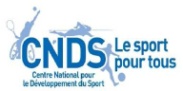 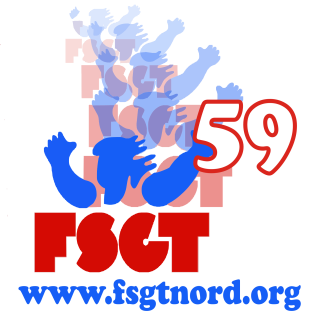 			Retour de la Fiche Action impérativement pour le 3 mars 2015.Fiche Action : Centrale d’AchatNom de l’association : ______________________________________________________Nom du responsable : _______________________________________________________Adresse :  _________________________________________________________________Tél : ______________________________________Courriel : ________________________Fiche Action : Centrale d’AchatDescriptif de l’action : Nombre Prévisionnel de personnes bénéficiaires (F.S.G.T.) :         Public ciblé :Matériel spécifique nécessaire à la réussite de l’action : (joindre OBLIGATOIREMENT un devis) :Fait à			le				Signature du responsable :